Biuro Zakupów 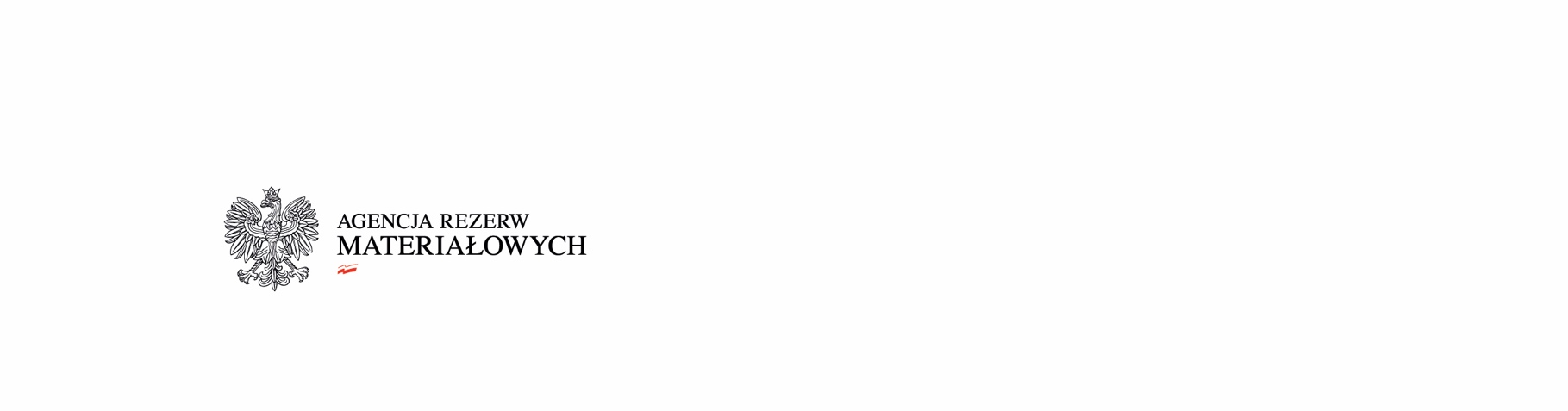 BPzp.261.32.2020/54Warszawa, dnia 14 lipca 2020 r.Wykonawcy biorący udział w postępowaniuDot. postępowania o udzielenie zamówienia publicznego na wykonanie  remontu instalacji elektrycznej w budynku magazynowym w Składnicy ARM 
w Niemcach - znak sprawy: BPzp.261.32.2020Działając na podstawie art. 92 ustawy z dnia 29 stycznia 2004 r. Prawo zamówień publicznych (Dz. U. z 2019 r. poz. 1843 z późn. zm.), Zamawiający informuje, że wybrał ofertę nr 60 złożoną przez:NGS Sp. z o.o. ul. Wileńska 8005-200 Wołomincena oferty: 187 755,65 zł (60,00 pkt),okres gwarancji: 60 miesięcy (40,00 pkt). Łączna punktacja: 100,00.Uzasadnienie: Oferta przedstawia najkorzystniejszy bilans w kryteriach określonych w postępowaniu. Wykonawca spełnia warunki udziału 
w postępowaniu, a złożona oferta nie podlega odrzuceniuInformacja o nazwach (firmach), siedzibach i adresach Wykonawców, którzy złożyli oferty w przedmiotowym postępowaniu, a także punktacja przyznana ofertom:Nr ofertyNazwa i adres WykonawcyCena brutto (zł)Punktacja za kryterium CenaOkres gwarancji (m-ce)Punktacja za kryterium Okres gwarancjiŁączna punktacja60NGS Sp. z o.o.Ul. Wileńska 8005-200 Wołomin187 755,6560,006040,00100,0058BC Polska Łukasz BieńkoUl. Mickiewicza 908-530 Dęblin270 600,0041,636040,0081,6359Przedsiębiorstwo Prywatne WEZAN mgr inż. Waldemar ZaniukKalinówka, ul. Sosnowa 17C21-040 Świdnik272 541,6041,336040,0081,33